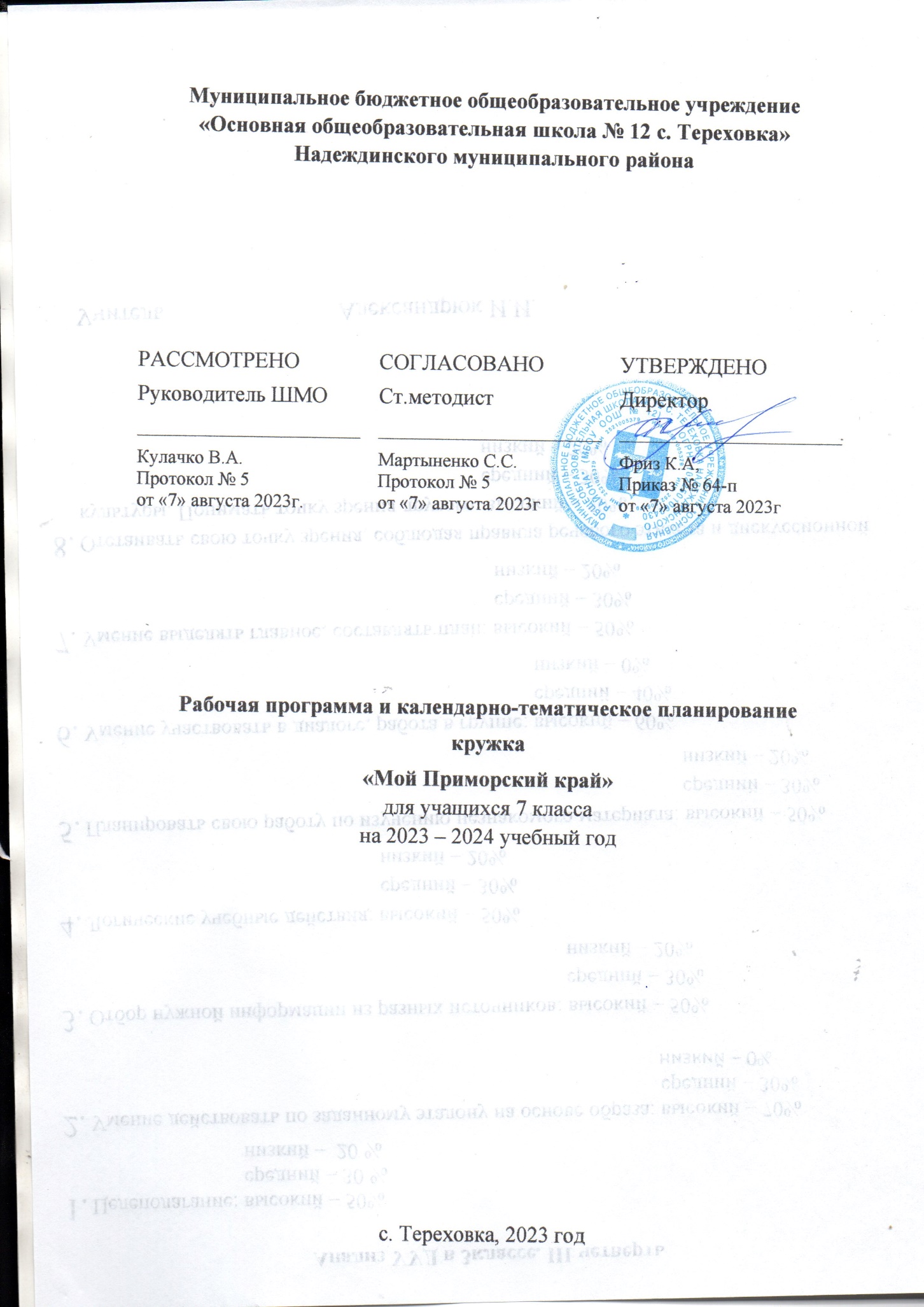 Пояснительная запискаРабочая программа по учебному предмету «Мой Приморский край» для обучающихся 8 класса разработана на основе:Федерального закона Российской Федерации от 29.12.2012 г. N 273-ФЗ «Об образовании в Российской Федерации»;Федерального государственного образовательного стандарта основного общего образования;Авторской программы, ориентированной на использование учебно-методического комплекта: авторы Н.А. Беляева, А.П. Ботнарь, О.Ю. Ботнарь, П.Г. Домбаева, А.А. Исаева, З.А. Ковалева, А.Л. Мезенцева, М.Б. Сердюк, П.А. Щербина «Мой Приморский край» М.:«Просвещение», 2021;Федерального перечня учебников, утвержденных, рекомендованных к использованию в образовательных организациях, реализующих программу общего образования;Основной образовательной программы основного общего образования образовательной организации.Данная программа рассчитана на 34 часа (1 час в неделю), 34 рабочих недели в соответствии с годовым учебным планом, годовым календарным учебным графиком.Система исторического образования в России должна продолжить формирование и развитие исторических ориентиров самоидентификации молодых людей в современном мире, их гражданской позиции, патриотизма как нравственного качества личности.Совершенствование исторического образования предполагает, наряду с другими факторами, существенно большее внимание к истории малой Родины, истории родного края, своего района и города. Реализация регионального компонента базисного учебного плана предполагает, прежде всего, обращение внимания на те неповторимые особенности районов и территорий, которые, сложившись под влиянием местных историко-географических и культурно-экономических факторов, определяют специфику образовательных потребностей, а в конечном счете - специфику учебных планов и программ, используемых в образовательных учреждениях данной территории.Представляемая программа, как элемент содержательной части регионального компонента, по своей сути является попыткой удовлетворить современные требования, предъявляемые к историческому образованию в школах конкретного региона - нашего Приморского края. Создание этой программы нацелено на то, чтобы дать возможность выпускнику приморской школы накопить именно те знания и умения, которые помогут ему реализовать себя в родном крае, помогут ему стать патриотом своей земли, знающим прошлое Приморья для того, чтобы создавать его будущее.Цель программы: формировать историческое сознание, воспитывать чувство сопричастности к прошлому, прежде всего к истории родного края.Задачи программы:обучить учеников основным приёмам работы с историческими источниками, основами архивной работы;выработать умения выявлять и анализировать причинно-следственные связи исторических событий, раскрывать сущность и значение отдельных событий в общем контексте отечественной и всемирной истории;познакомить учащихся с достижениями культуры древних народов Приморья, памятниками культуры средневековья и нового времени, тенденциями и направлениями современной науки и культуры, произведениями творчества приморских деятелей культуры.Хронологически программа курса «Мой Приморский край» охватывает период с момента появления первых людей на территории Приморья до современности.Планируемые результаты освоения учебного предмета. Личностные результатыОбучающийся научится:основным приёмам работы с историческими источниками, основами архивной работы;выявлять и анализировать причинно-следственные связи исторических событий, раскрывать сущность и значение отдельных событий в общем контексте отечественной и всемирной истории;понимать	тенденции	и	направления	современной	науки	и	культуры, произведения творчества приморских деятелей культуры;ценить достижения культуры древних народов Приморья, памятников культуры средневековья и нового времени;осмысливать социально-нравственный опыт предшествующих поколений;понимать культурное многообразие мира;уважительно относиться к культуре своего народа и других народов.Обучающийся получит возможность научиться:осваивать гуманистические традиции и ценности.Метапредметные результатыформулировать при поддержке учителя новые для себя задачи в учёбе и познавательной деятельности;планировать при поддержке учителя пути достижения образовательных целей;соотносить свои действия с планируемыми результатами, осуществлять контроль своей деятельности в процессе достижения результата, оценивать правильность решения учебной задачи;работать с учебной и внешкольной информацией (анализировать графическую, художественную, текстовую, аудиовизуальную информацию, обобщать факты, составлять план, тезисы, конспект и т. д.);собирать и фиксировать информацию, выделяя главную и второстепенную, критически оценивать её достоверность (при помощи педагога);привлекать ранее изученный материал при решении познавательных задач;ставить репродуктивные вопросы (на воспроизведение материала) по изученному материалу;определять понятия, устанавливать аналогии, классифицировать явления, с помощью учителя выбирать основания и критерии для классификации и обобщения.Обучающийся получит возможность научиться:логически строить рассуждение, выстраивать ответ в соответствии с заданием, целью (сжато, полно, выборочно);применять начальные исследовательские умения при решении поисковых задач;решать творческие задачи, представлять результаты своей деятельности в форме устного сообщения, участия в дискуссии, беседы, презентации и др., а также в виде письменных работ;использовать ИКТ-технологии для обработки, передачи, систематизации и презентации информации;планировать этапы выполнения проектной работы, распределять обязанности, отслеживать продвижение в выполнении задания и контролировать качество выполнения работы;организовывать учебное сотрудничество и совместную деятельность с учителем и сверстниками, работать индивидуально и в группе;определять свою роль в учебной группе, вклад всех участников в общий результат.Регулятивные УУДОбучающийся научится:выдвигать версии решения проблемы, формулировать гипотезы, предвосхищать конечный результат;ставить цель деятельности на основе определенной проблемы и существующих возможностей;формулировать учебные задачи как шаги достижения поставленной цели деятельности;обосновывать целевые ориентиры и приоритеты ссылками на ценности, указывая и обосновывая логическую последовательность шагов.выстраивать жизненные планы на краткосрочное будущее (заявлять целевые ориентиры, ставить адекватные им задачи и предлагать действия, указывая и обосновывая логическую последовательность шагов);выбирать из предложенных вариантов и самостоятельно искать средства/ресурсы для решения задачи/достижения цели;составлять план решения проблемы (выполнения проекта, проведения исследования);систематизировать (в том числе выбирать приоритетные) критерии планируемых результатов и оценки своей деятельности;работая по своему плану, вносить коррективы в текущую деятельность на основе анализа изменений ситуации для получения запланированных характеристик продукта/результата.Обучающийся получит возможность научиться:наблюдать и анализировать собственную учебную и познавательную деятельность и деятельность других обучающихся в процессе взаимопроверки;соотносить реальные и планируемые результаты индивидуальной образовательной деятельности и делать выводы;принимать решение в учебной ситуации и нести за него ответственность;самостоятельно определять причины своего успеха или неуспеха и находить способы выхода из ситуации неуспеха;ретроспективно определять, какие действия по решению учебной задачи или параметры этих действий привели к получению имеющегося продукта учебной деятельности.Познавательные УУДОбучающийся научится:подбирать слова, соподчиненные ключевому слову, определяющие его признаки и свойства;выстраивать	логическую	цепочку,	состоящую	изключевого	слова	и соподчиненных ему слов;выделять общий признак двух или нескольких предметов или явлений и объяснять их сходство;объединять предметы и явления в группы по определенным признакам, сравнивать, классифицировать и обобщать факты и явления;выделять явление из общего ряда других явлений;определять обстоятельства, которые предшествовали возникновению связи между явлениями, из этих обстоятельств выделять определяющие, способные быть причиной данного явления, выявлять причины и следствия явлений;строить рассуждение от общих закономерностей к частным явлениям и от частных явлений к общим закономерностям.Обучающийся получит возможность научиться:переводить сложную по составу (многоаспектную) информацию из графического или формализованного (символьного) представления в текстовое, и наоборот;строить схему, алгоритм действия, исправлять или восстанавливать неизвестный ранее алгоритм на основе имеющегося знания об объекте, к которому применяется алгоритм;строить доказательство: прямое, косвенное, от противного;анализировать / рефлексировать опыт разработки и реализации учебного проекта, исследования (теоретического, эмпирического) на основе предложенной проблемной ситуации, поставленной цели и/или заданных критериев оценки продукта/результата.находить в тексте требуемую информацию (в соответствии с целями своей деятельности);ориентироваться в содержании текста, понимать целостный смысл текста, структурировать текст;устанавливать взаимосвязь описанных в тексте событий, явлений, процессов;резюмировать главную идею текста.Коммуникативные УУДОбучающийся научится:определять возможные роли в совместной деятельности;играть определенную роль в совместной деятельности;принимать позицию собеседника, понимая позицию другого, различать в его речи: мнение (точку зрения), доказательство (аргументы), факты; гипотезы, аксиомы, теории;определять свои действия и действия партнера, которые способствовали или препятствовали продуктивной коммуникации;строить позитивные отношения в процессе учебной и познавательной деятельности;корректно и аргументированно отстаивать свою точку зрения, в дискуссии уметь выдвигать контраргументы, перефразировать свою мысль (владение механизмом эквивалентных замен);критически относиться к собственному мнению, с достоинством признавать ошибочность своего мнения (если оно таково) и корректировать его;предлагать альтернативное решение в конфликтной ситуации;выделять общую точку зрения в дискуссии.Обучающийся получит возможность научиться:принимать решение в ходе диалога и согласовывать его с собеседником;создавать письменные «клишированные» и оригинальные тексты с использованием необходимых речевых средств;использовать вербальные средства (средства логической связи) для выделения смысловых блоков своего выступления;использовать	невербальные	средства	или	наглядные материалы, подготовленные/отобранные под руководством учителя;выделять информационный аспект задачи, оперировать данными, использовать модель решения задачи;использовать компьютерные технологии (включая выбор адекватных задаче инструментальных программно-аппаратных средств и сервисов) для решения информационных и коммуникационных учебных задач, в том числе: вычисление, написание писем, сочинений, докладов, рефератов, создание презентаций и др.Содержание курса «Мой Приморский край» Раздел 1. История Приморского края с древности до начала ХХ в.Глава 1 .Образ малой родины. (1 час).«Я - приморец». Что означают эти слова? Герб, флаг Приморского края.Глава 2. Далекое прошлое Приморья . (4 часа)Появление и расселение человека на территории Приморья. Образ жизни и занятия древнейших жителей Приморья. Археологические памятники палеолита, мезолита и неолита. Теория об особом центре неолитических культур на юге Дальнего Востока России, и её анализ. Неолитическая революция в Приморье.Эпоха бронзы - время развития производящего хозяйства. Ранний железный век в Приморье. Янковская археологическая культура. Развитый железный век в Приморье. Археологические памятники эпохи палеометалла. Культура и религия древнейших приморцев.Древнейшие племена Приморья. Сушени - родоначальники приморских племён. Илоу и воцзюй - племена палеометалла в Приморье. Территория расселения и основные занятия племён. Складывание предпосылок для возникновения государственности в железном веке.Государство Бохай (698 - 926 гг.) Культура и религия бохайцев Образование государства Бохай. Государственно-административное устройство. Особенности социально-экономического развития. Война с империей Ляо и гибель Бохайского государства. Наука и образование. Литература и музыкальное искусство. Дворцово-храмовая архитектура. Скульптура и живопись. Декоративно-прикладное искусство. Шаманизм и распространение буддизма на территории государства Бохай. Чжурчжэньская империя Цзинь (1115-1234 гг.)Образование чжурчжэньского государства. Война с Китаем. Государственно административное устройство. Общественный строй. Хозяйство и быт. Война с монголами и гибель империи. Государство Восточное Ся. Чжурчжэни в XIV-XV веках. Приморье в XVI XVII веках.Культура и религия чжурчжэней. Наука и образование. Письменность и литература. Скульптура и дворцово-храмовая архитектура. Декоративно-изобразительное искусство. Религии чжурчжэней: шаманизм, буддизм, даосизм.Глава 3. Коренные народы Приморья. (1 час)Этническая история и хозяйство. Культура коренных народов Приморья. Религиозные представления. Духовная культура. Декоративно –прикладное искусство. Удэгейцы, нанайцыГлава 4. Русские географические открытия на Дальнем Востоке в 17-18 веках. (2 часа)Путь на восток. Открытие Забайкалья и Приамурья русскими в XVII веке. Освоение Сибири.Походы П.И. Бекетова, И.Ю. Москвитина, В.Д. Пояркова и Е.П. Хабарова. Маршруты и особенности экспедиций. Экономическое освоение Дальнего Востока в XVII веке. Результаты и значение присоединения дальневосточных земель для Российского государства.Глава 5. Вхождение Приморья в состав Российского государства. (1 час)Амурские экспедиции 1851 - 1855 гг. под руководством Г.И. Невельского. Вклад участников экспедиций Н.М. Чихачева, Н.К. Бошняка, А.И. Воронина и других в освоении дальневосточных земель. Деятельность Н.Н. Муравьева. Амурские сплавы. Русско-Японские отношения в середине XIX века.Глава 6. Заселение края во второй половине 19- начале 20 века. (2 часа)Переселенческая политика России на Дальнем Востоке. Экономическое развитие Приморья во второй половине XIX века.Особенности социально-экономического развития дальневосточного региона. Изменения в административно-территориальном делении Дальнего Востока России. Особенности переселенческой политики России. Ход и итоги переселения крестьян и рабочих на территорию Приморья.Развитие сельского хозяйства. Особенности земледелия в Приморье. Возникновение и развитие добывающей, обрабатывающей и лесоперерабатывающей отраслей промышленности. Развитие водного и железнодорожного транспорта.Глава 7. Освоение и развитие Приморья во второй половине 19 - начале 20 века. (3 часа)Социально-экономическое развитие Приморья в 1900-1903 гг. Строительство КВЖД. Превращение Порт-Артура в главную военно-морскую базу России на Тихом океане. Новый этап переселенческого движения на Дальнем Востоке. Развитие железнодорожного транспорта. Укрепление промышленности. Развитие сельского хозяйства. Расширение торговли и предпринимательства.Глава 8. Край – воин. (1 час)Социально-экономическое развитие Приморья в 1900-1903 гг. Строительство КВЖД. Превращение Порт-Артура в главную военно-морскую базу России на Тихом океане. Новый этап переселенческого движения на Дальнем Востоке.Укрепление обороноспособности дальневосточных рубежей. Строительство Владивостокской крепости. Военные действия на море. Подвиг крейсера «Варяг». Оборона и сдача Порт-Артура. Военные действия в Манчжурии. Разгром второй Тихоокеанской эскадры. Портсмутский договор 1905 г. Итоги Русско-японской войны и ее значение для Приморья.Обострение политической ситуации в 1905 г. Солдатские выступления Революционное движение в конце 1905 - начале 1906 г. Деятельность левых партий. Подавление военного восстания осенью 1907 г. Ужесточение политического режима в конце 1907-1908 гг. Социальные изменения. Приморье 1909-1914 гг.Глава 9. Приморье в эпоху великих потрясений. 1914-1922. (2 часа)Изменения в экономике Приморья после вступления России в первую мировую войну. Обострение политической обстановки весной 1917 г. в Приморье. Оживление активности политических партий. Укрепление позиций социал-демократов и большевизация Советов в Приморье. Провозглашение Советской власти и первые мероприятия Советов.Гражданская война и иностранная интервенция в Приморье. Дальневосточная республика.Складывание антисоветского лагеря. Военные действия летом 1918 г. Начало иностранной интервенции. Приход к власти адмирала Колчака. Деятельность колчаковского правительства и антиколчаковский переворот 1920 г. Японская интервенция в Приморье.Образование ДВР и первые преобразования республики. Конституция ДВР и внутренняя политика республики. Контрреволюционный переворот в мае 1921 г. Освобождение Приморья от интервентов. Окончание гражданской войны на Дальнем Востоке. Российское Дальневосточное зарубежье.Глава 10. Строительство нового общества. 1922-1941. (2 часа)Последствия гражданской войны и интервенции. Укрепление государственно административной системы. Возрождение экономики. НЭП в Приморье. Концессионная политика в Приморье.Форсированное развитие экономики и массовые репрессии в Приморье.Индустриализация Приморья - планы, методы проведения, результаты. Массовая коллективизация в Приморье - итоги и выводы. Массовые репрессии 30-х г. в Приморье.Глава 11. На дальнем пограничье. (1 час)Внешняя политика Советской России на Дальнем Востоке в 20 - 30 годы. Дальневосточные границы - провокации продолжаются. Конфликт на КВЖД. Укрепление обороноспособности Советского Дальнего Востока. Обострение отношений с Японией. Военные действия в районе оз. Хасан.Глава 12. Приморье в годы Великой отечественной войны. (3 часа)Обстановка на Дальнем Востоке в начале войны. Мобилизационные мероприятия в крае. Перестройка экономики края. Ленд-лиз. Трудовые ресурсы. Всенародная помощь фронту. Участие приморцев в боях против немецко-фашистских захватчиков. Ветераны войны вашего района. Японская агрессия на Тихом океане. Подготовка и начало военных действий. Участие приморцев в войне с Японией. Разгром и капитуляция Японии.Глава 13. Развитие края во второй половине 20 века. (2 часа)Экономическое развитие Приморья в 50 - 80 гг. Общественно-политическая жизнь Приморья в середине 50 - начале 90 гг.Развитие ведущих отраслей промышленности. Промышленные предприятия вашего района. Изменение транспортной структуры края. Развитие сельского хозяйства в крае. Экологическая ситуация в Приморье в 50 - 80 гг.Глава 14. Культурная жизнь Приморья. (1 час)«Оттепель» в Приморье. Общественно-политическая ситуация в Приморье в годы правления Л.И. Брежнева. Перестройка в Приморье в конце 80 - нач. 90 гг. в Приморье. Развитие культуры в 60 - 80 гг.Глава 15. Приморский край на рубеже 20-21 веков. (2 часа)XXI - век Тихого океана. Расширение сотрудничества со странами АТР. Международные экономические проекты. Перспективы развития вашего района, города. Культура Приморья: из века XIX в век XXI. (2 час).Наука и образование. Литература и книгоиздательство. Музыка и театр. Архитектура и живопись. Религиозная жизнь Приморья. Деятели культуры вашего района.Глава 16. По местам памяти Приморского края. По местам памяти трёх сёл (2 часа)Календарно – тематическое планирование курса«Мой Приморский край»Литература и интернет-ресурсы для учителя и учащихсяБеляева Н.А., Ботнарь А.П., Ботнарь О.Ю. Домбаева П.Г., Исаева А.А., Ковалевой З.А.. Мезенцева А.Л., Сердюка М.Б., Щербина П.А. «Мой Приморский край» М.: «Просвещение», 2021.Алексеев А.И. Как начинался Владивосток. – Владивосток: Дальневосточное книжное издательство, 1985.А.И. Алексеев. Освоение русскими людьми Дальнего Востока и Русской Америки. М: Наука, 1982.Атлас Приморского края. Владивосток, 1998Бродянский Д.Л. Искусство Древнего Приморья. Владивосток: Издательство Дальневосточного университета, 2002.Дьяков В.И. Приморье в эпоху бронзы. Владивосток: ДВГУ, 1989.Деревянко А.П. Пограничный конфликт в районе озера Хасан в 1938 году. Материалы к 60-летию хасанских событий. Владивосток: издательство «Уссури», 1998.История Дальнего Востока СССР в эпоху феодализма и капитализма (XVII – февраль 1917 гг.). – М.: Наука, 1990.История культуры Дальнего Востока России XVII – XX вв. Владивосток: Издательство Дальневосточного университета, 1998.Окладников А.П., Деревянко А.П. Далекое прошлое Приморья и Приамурья. Владивосток: Дальневосточное книжное издательство, 1973.Сазыкин А.М. Топонимический словарь Приморского края. Владивосток: Дальневосточный федеральный университет, 2012.Интернет-ресурсы о Приморье и Дальнем Востокеprimorsky.ru – официальный сайт администрации Приморского краяhttp://www.fegi.ru/PRIMORYE/HISTORY - Приморский край России. Страницы истории. Региональный портал «Приморский край России». Порталу исполнилось 5 лет. Является региональной мегаэнциклопедией. Постоянно находится в стадии обновления.http://www.fegi.ru/katalog/ - Каталог приморских ресурсов Интернетhttp://primhistory.freehostia.com/ - история Приморского краяhttp://www.oldvladivostok.ru/ - исторический портал города Владивостока и Приморского края. История Приморского края в открытках и фотографиях.http://dv-people.ru/ - Приморье глазами приморцевhttp://art.bdk.com.ru/ - исторические очерки о Приморьеwww. museum.ru/E1463 – сайт Приморского государственного объединенного музея им. В.К. Арсеньеваwww. pgpb.ru – сайт ПГПБ им. А.М. Горького (Приморская государственная публичная библиотека)http://vladivostokeparhia.ru – официальный сайт Приморской епархии РПЦ. Приморье православное.http://www.primkray.ru/ - история, культура, искусствоhttp://art.bdk.com.ru/ - исторические очерки о Приморьеhttp://www.pgpb.ru/kraeved/kr_2001.htm - Краеведение (в т.ч. Приморский край)Примерные темы проектных работОбраз жизни и занятия древнейших жителей Приморья.Археологические памятники палеолита, мезолита и неолитаТерритория расселения и основные занятия	племён илоу и воцзюй на территории Приморья.Наука и образование. Литература и музыкальное искусство государства Бохай.Средневековые городища на карте Приморского края.Декоративно-изобразительное искусство в Чжурчженьской империи Цзинь.Население Приморья в 16 веке.О. Степанов: до Ушуру (Уссури) и Имана.Особенности дальневосточного промысла.Нанайский орнамент на изделиях из мягких материалов.Игры коренных жителей приморья.Пища коренных жителей Приморья.Имена первооткрывателей на карте Приморского краяПамятные места и памятники архитектуры Владивостока.Гербы Владивостока, Никольска-Уссурийского и Приморской области.Приморье: первооснователи и первооткрыватели.Офицеры российского флота-исследователи Дальневосточного региона».Вклад предпринимателей-промышленников и торговцев в развитие и научное изучения Приморья.Японская община в дореволюционном Приморье.Китайская диаспора в дореволюционном Приморье.Учебные исследованияДальневосточный очаг неолитических культур.Складывание предпосылок для возникновения государственности в железном веке.Религиозные представления древнего населения Приморья.Война с империей Ляо и гибель Бохайского государства..Шаманизм и распространение буддизма на территории государства Бохай.Религии чжурчжэней: шаманизм, буддизм, даосизм.Осень 1643 года в походе В.Д.ПоярковаАртиллерия в борьбе за Алабазинский острог.Нерчинский договор 1689 г. между Россией и Цинским Китаем.Происхождение коренных народов Приморья.Французские названия на карте Приморья. 1787 год.Удэгейский национальный костюм.Приморье в начале 21 века в с системе отношений в АТРКультура Приморья в 21 веке.№ п/пТемаДата проведенияРаздел 1. История Приморского края с древности до начала ХХ в.Раздел 1. История Приморского края с древности до начала ХХ в.Раздел 1. История Приморского края с древности до начала ХХ в.1Образ малой родины04.09.20232Приморье в эпоху первобытности11.09.20233Приморье в раннем средневековье18.09.20234Чжурчжэни в Приморье25.09.20235Далекое прошлое Приморья02.10.20236Коренные народы Приморья09.10.20237Русские географические открытия на Дальнем Востоке в 17 веке16.10.20238Русские географические открытия в 18 веке23.10.20239Вхождение Приморья в состав Российского государства13.11.202310Заселение края во второй половине 19 века20.11.202311Уклад жизни переселенцев27.11.202312Приморская область: административно-территориальное деление иуправление в XIX-начале XX04.12.202313Экономическое развитие Приморья в XIX-начале XX11.12.202314Культурная среда Уссурийского края в XIX-начале XX18.12.202315Край- воин25.12.202316Обобщение по разделу «История Приморского края с древности до начала ХХ в.»15.01.2024Раздел 2. История Приморского края 1914 – 2021 гг.Раздел 2. История Приморского края 1914 – 2021 гг.Раздел 2. История Приморского края 1914 – 2021 гг.17Приморье в годы Первой мировой войны и революции 1917 г.22.01.202418Приморье в годы Гражданской войны и интервенции29.01.202419Восстановление народного хозяйства после Гражданской войны05.02.202420Приморье в условиях советской модернизации12.02.202421Приморье в 30-е гг. ХХ в.19.02.202422Приморье в годы Великой Отечественной войны. Всё для победы.26.02.202423Приморье в годы Великой Отечественной войны. Воюющее Приморье.04.03.202424Приморье в годы Великой Отечественной войны. Приморцы –защитники Родины.11.03.202425Социально-экономическое развитие Приморья во второй половине ХХ в.18.03.202426Приморский край и международные отношения во второй половине ХХ в.01.04.202427Культурная жизнь Приморья в 1950-1980 –е годы08.04.202428Приморский край на рубеже 20-21 веков. Период радикальных перемен.15.04.202429Приморский край на рубеже 20-21 веков. Приморье шаги в ХХI в.22.04.202430По местам памяти Приморского края.29.04.202431По местам памяти г. Находка.06.05.202432Обобщение по разделу История Приморского края 1914 – 2021 гг.13.05.202433Итоговое обобщение по курсу «Мой Приморский край»20.05.202434Итоговое обобщение по курсу «Мой Приморский край»